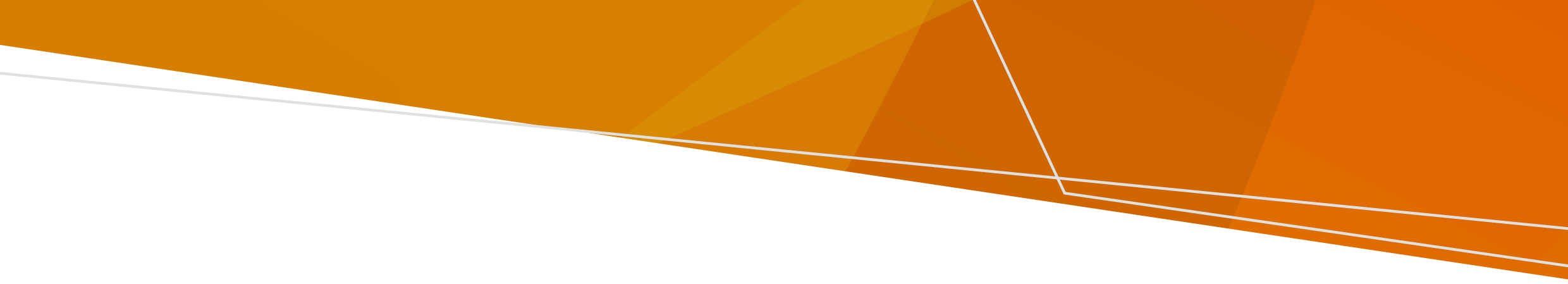 Sau một trận lũ lụt hoặc mưa lớn, muỗi phát triển và tràn lan trong các vũng nước bị đọng lại. Muỗi có thể mang mầm bệnh và lây lan khi chích quý vị Cách tốt nhất để phòng tránh các bệnh do muỗi truyền sang là tránh bị muỗi chích!Các bệnh do muỗi truyền sang ở Victoria bao gồm vi rút Ross River, vi rút Barmah Forest, vi rút viêm não Murray Valley (Murray Valley Encephalitis, MVE) và vi rút viêm não Nhật Bản (Japanese Encephalitis, JE). Virus JE và MVE có thể gây bệnh nặng và tử vong ở một số người. Thuốc chủng ngừa JE được cung cấp miễn phí cho những người cụ thể, hãy kiểm tra với bác sĩ gia đình nếu quý vị đủ điều kiện. Có thể tìm thêm thông tin về vắc xin JEV tại .Bảo vệ quý vị khỏi muỗi chích! Mặc đồ kín. Mặc quần áo dài, rộng rãi, sáng màu. Sử dụng thuốc đuổi côn trùng có chứa picaridin hoặc DEET.Đừng quên những đứa trẻ - hãy luôn kiểm tra nhãn thuốc đuổi côn trùng. Đối với trẻ sơ sinh, xịt hoặc thoa thuốc đuổi côn trùng lên quần áo thay vì lên da của chúng. Không thoa thuốc lên tay trẻ sơ sinh hoặc trẻ nhỏ.Đừng đi ra ngoài nếu quý vị thấy nhiều muỗi bên ngoài, đặc biệt là vào lúc hoàng hôn và bình minh, đó là những giờ cao điểm về muỗi chích.Ngủ trong màn chống muỗi nếu quý vị ở ngoài trời và không được bảo vệ bằng màn chống côn trùng.Sử dụng bình xịt ruồi, nhang muỗi, hoặc kem đuổi muỗi cắm vào nơi quý vị tụ tập để ngồi hoặc ăn.Tránh khu vực có nước đọng và ở trong nhà nếu có thể.Xung quanh nhàLoại bỏ nước và các đồ đạc chứa nước mà muỗi sinh sản bao gồm xô, lốp xe cũ, ao cá, bể chứa nước không đậy nắp và chậu cây. Các đồ chứa nước xung quanh nhà nên được đổ ít nhất một lần một tuần. Che tất cả các cửa sổ, cửa ra vào, lỗ thông hơi và các lối ra vào khác bằng lưới chắn côn trùng.Loại bỏ chất thải hoặc cây trồng trong cống rãnh và các mương máng nước. Giảm các vũng hay bồn chứa nước bên trong và xung quanh các sân. Kiểm tra lưới che thùng chứa nước đang hoạt động bình thường và thay thế lưới bị hư hỏng. Nơi nhận trợ giúpNếu quý vị lo lắng về sức khỏe, hãy gặp bác sĩ gia đình của mình, hoặc gọi Nurse-On-Call theo số 1300 60 60 24. Trong trường hợp khẩn cấp, hãy gọi 000. Cho các hỗ trợ khác, hãy liên hệ với hội đồng địa phương của quý vị. Để nhận ấn phẩm này ở định dạng có thể truy cập, hãy gửi email pph.communications@health.vic.gov.au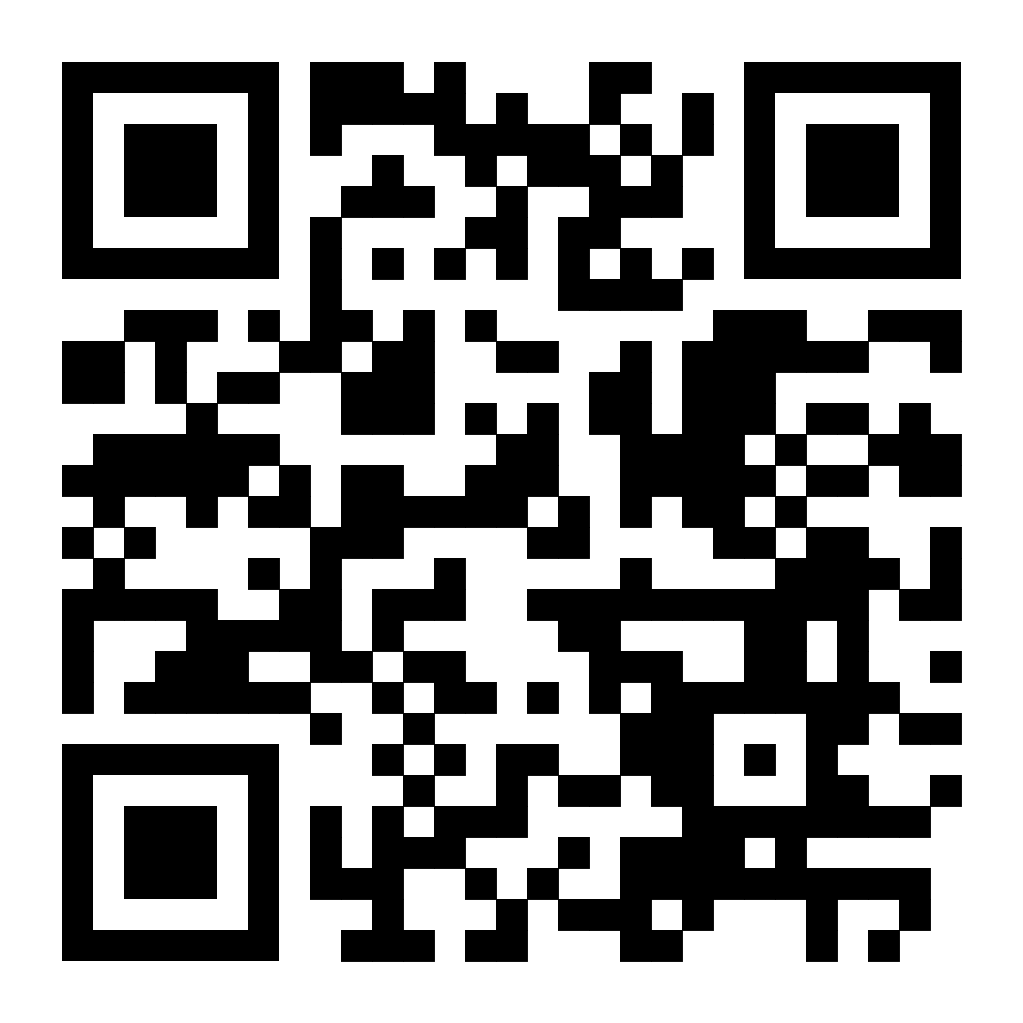 Lũ lụt và các bệnh do muỗi truyền sangThông tin về cách phòng chống các bệnh do muỗi truyền sang sau lũ lụt hoặc mưa lớnVietnamese | Tiếng ViệtOFFICIAL